Информационное сообщениеГосударственное научное учреждение «Институт социологии Национальной академии наук Беларуси» 5-6 ноября 2020 г. проводит Международную научно-практическую конференцию «Традиции и перспективы развития белорусской социологии: к 30-летию Института социологии НАН Беларуси». научные направления работы конференцииСовременная социология и социальная теория.Проблемы развития белорусского общества и их социологическое прочтение.Отраслевая социология в системе современного социального знания.История, методология и методика конкретных социологических исследований. Порядок работы конференции будет уточнен дополнительно. Названия секций и их состав будут определены после подачи заявок на участие в конференции.Рабочие языки конференции: русский, белорусский, английский, украинский, польский. Участие в конференции БЕСПЛАТНОЕ.Информация о включении материалов в программу конференции, а также дополнительные сведения о работе конференции будут предоставлены во втором информационном письме.Расходы на проезд, проживание и питание оплачиваются направляющей стороной или участниками конференции. Иногородним участникам по предварительной заявке могут быть забронированы места в гостинице «Академическая». Для участия в работе конференции и включения материалов в сборник необходимо в срок до 23 октября 2020 года предоставить заявку и тезисы доклада в электронном варианте на электронный адрес: socio2020@tut.by: - заявку на участие в конференции по прилагаемой форме (пример названия файла заявки: Луцевич_Заявка.doc);- тезисы доклада:(пример названия файла тезисов: Луцевич_Тезисы.doc).В теме электронного письма указать «Конференция: Традиции и перспективы развития белорусской социологии».После рассмотрения полученных документов участникам конференции будет разослано приглашение для участия в работе конференции.Заявки на выступление с докладом согласовываются с оргкомитетом конференции. Для докладов предусмотрен объем до 8 страниц.По результатам проведения конференции будет опубликован сборник материалов конференции.Организационный комитет оставляет за собой право отбора и редактирования предоставленных материалов. Материалы, не соответствующие тематике конференции, требованиям к оформлению, не публикуются. Авторы несут полную ответственность за содержание предоставленных текстов.Требования к оформлению материаловУчастник конференции может предоставить не более одного текста (в том числе в соавторстве) общим объёмом до 4-х страниц формата А4 (книжная ориентация), набранного в текстовом редакторе, совместимом с MS Word, шрифт Times New Roman, размер 14 пт, междустрочный интервал – одинарный, выравнивание по ширине, все поля по 2 см. Номера страниц не проставляются.При оформлении тезисов указывается УДК, название, фамилия и инициалы автора, должность, название организации, учёная степень, учёное звание, город, страна. Далее с абзацным отступом 1,25 см – текст. Ссылки на цитируемые источники нумеруются в порядке их упоминания в тексте. Порядковый номер ссылки пишется в квадратных скобках (например, [1, с. 32]). Список использованных источников приводится общим перечнем в конце текста тезисов, оформляется в соответствии с ГОСТ 7.1-2003.Графики и диаграммы (при их наличии) дополнительно предоставляются отдельным файлом (MS Excel).Название таблицы и само слово «Таблица» указывается непосредственно над таблицей без абзацного отступа с прописной буквы без точки в конце названия. Таблицы следует нумеровать арабскими цифрами (сквозной нумерацией для всех таблиц в тексте). Заголовки граф и строк таблицы следует писать с прописной буквы. Допускается применять размер шрифта в таблице меньший, чем в тексте.Название рисунка (диаграммы, графика, схемы, чертежа и пр.) и само слово «Рисунок» нумеруют арабскими цифрами (сквозной нумерацией для всех рисунков в тексте) и располагают посередине строки непосредственно под иллюстрацией. Название рисунка следует писать с прописной буквы без точки в конце.ЗАЯВКАна участие в Международной научно-практической конференции«Традиции и перспективы развития белорусской социологии: к 30-летию Института социологии НАН Беларуси» (Минск, 5-6 ноября 2020 г.)Справки по тел. 8 (017) 378-23-41или электронной почте: socio2020@tut.byОргкомитет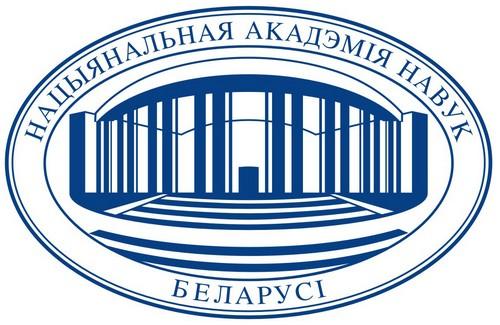 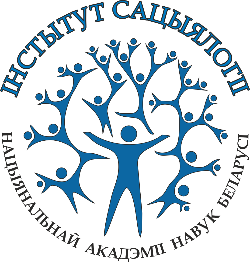 НАЦИОНАЛЬНАЯ АКАДЕМИЯ НАУК БЕЛАРУСИИНСТИТУТ СОЦИОЛОГИИ НАН БЕЛАРУСИУДК 325:21НАЗВАНИЕ Мицкевич Я.С.ведущий научный сотрудник Института социологии НАН Беларусиканд.социол.наук, доцент(г. Минск, Беларусь)Текст тезисов. Текст тезисов. Текст тезисов. Текст тезисов Текст тезисов. Текст тезисов Текст тезисов.Таблица 1. Типология подходов к изучению исторической памятиРисунок 1 – Механизм формирования исторической памятиСПИСОК ИСПОЛЬЗОВАННЫХ ИСТОЧНИКОВФамилия, имя, отчествоОрганизация (место работы)ДолжностьУчёная степеньУчёное званиеМесто учёбы (для студентов, магистрантов, аспирантов)Научное направление конференцииТема доклада (тезисов)Телефон Мобильный:Рабочий:E-mailПочтовый адрес организацииФорма участия (очная / заочная)